ZAHÁJENÍ ŠKOLNÍHO ROKU 2020–2021Školní rok bude slavnostně zahájen 1. září 2020–úterý za přítomnostipředstavitelů obce.Žádáme rodiče, aby při vstupu do MŠ používali roušky a prováděli u vchodu dezinfekci rukou /děti roušku mít nemusí, ale je potřeba, aby každé dítě mělo 1 roušku v sáčku ve skříňce/.Bylo by vhodné, aby dítě mělo vždy jen jeden doprovod /s výjimkou 1. září 2020/V zájmu ostatních dětí je nutné, abyste do MŠ přiváděli děti zcela zdravé.STRAVOVÁNÍ:Žádáme Vás o nahlášení docházky Vašeho dítěte, zda přijde 1. září na celý den anebo půjde po obědě, nebo nastoupí v jiný den. A to prostřednictvím telefonního čísla 576 514 012, 736 646 754 emailem:j.zastavova@msborsice.czU nově nastupujících dětí je nutné nahlásit číslo účtu v kanceláři vedoucí ŠJ, a to nejpozději do 10. 09. 2020.Další informace naleznete v sekci dokumenty – Školní řád MŠ, v případě potřeby je možno kontaktovat ředitelku MŠ na tel. čísle 737 441 851.ROZDĚLENÍ DĚTÍ DO TŘÍD – ŠKOLNÍ ROK 2020-2021ORANŽOVÁ JABLÍČKA – 1. TŘÍDA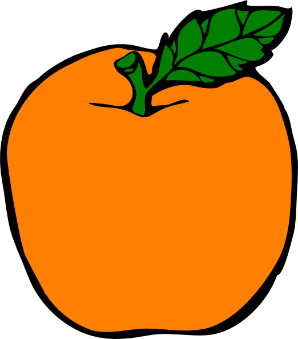                                                  Paní učitelky: Vladimíra Mlčková, Mgr. Tereza SegeťováChůva: Magdalena ŠnajdrováBičan JakubBienertová EllenFrýbort JanGabrielová Ester                                                                        Knap KarelPapy JanPolášek DavidRožnovská JanSátora JakubSoustružníková EllenŠtěrba FilipTomalová Marie AnnaTřísková NatálieVérosta JanČERVENÁ JABLÍČKA – 2. TŘÍDAPaní učitelky: Gabriela Hejtmánková, Erika Bartošíková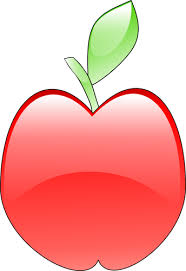 Bartošová AnnaBuksa MatějBurda OndřejFrýbort PatrikHalabrin SamuelHorký JanKnap MichalKnapová KristýnaKordula MatějMikulka MartinRozumová LucieSmetánková ViolaŠevelová TerezaŠupka OttoŠupková JanaTomášů SofieTurák MiroslavZemánek MichalŽLUTÁ JABLÍČKA – 3. TŘÍDA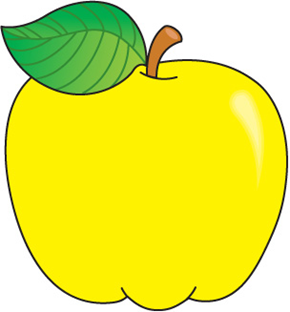 Paní ředitelka Dagmar Cilečková, paní učitelka Lenka FilipiBečicová AdélaGalářová KlaudieHanáčková NelaHlaváček MarianHrušáková ZuzanaChiroiu – Iancu Jaroslav NicolaeJelínková ViktorieJurčíková EliškaJuřicová SofieKnesl Pavel MilanLamlein LeošMachynka MatyášNovotný PetrPapayová ZuzanaPavlíková KláraPavlíková MagdalénaPokorák DanielProkešová AnastázieStrýček JanŠobáň MarekTománková NikolVrtalová EliškaVýstup SamuelVýstupová GabrielaZapletalová KlaudieZELENÁ JABLÍČKA – 4. TŘÍDAPaní učitelky: Jitka Třísková, Šárka Horňáková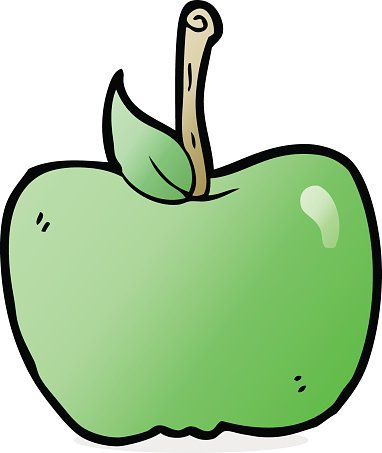 Balíčková MagdalénaBartošová TerezieBruštíková BeataČumová TerezaDula MartinKadlčíková NelaKlučková VanesaKnap JakubKnapová LilianaKostková KateřinaKropáč JonášLipinová MonikaMajkút VojtěchMikula VincentMoric FrantišekNováková KarolínaPolášek JakubŘeřuchová NelaŠevela TomášŠimíková EliškaVajčnerová TerezaVarša SamuelVařejka AntonínVaverková AgátaVávrová ZoeVýstup TobiášZemánek PatrikINFORMACE Č.1 KAŽDÉ DÍTĚ DONESE DO MŠ :3 KRABICE PAPÍROVÝCH VYTAHOVACÍCH KAPESNÍKŮ, 3 BALENÍ VLHČENÉHO TOALETNÍHO PAPÍRU, 1 BALENÍ VLHČENÝCH UBROUSKŮ VYBÍRÁNÍ DO FONDU:DĚTI, KTERÉ BUDOU NAVŠTĚVOVAT PLAVÁNÍ 800,- KČOSTATNÍ DĚTI 300,- KČ/ZŮSTATKY Z MINULÉHO ŠKOLNÍHO ROKU BUDOU KAŽDÉMU DÍTĚTI PŘIČTENY/DÁLE RODIČE ŽÁDÁME O PŘINESENÍ KVĚTINY V KVĚTINÁČI SPECIFICKÉ PROJEKTY:URČENY PRO DĚTI ZE ZELENÝCH JABLÍČEKAerobic pro děti – pod vedením paní učitelky Vladimíry Mlčkovézačíná 30. 09. 2020 – středabude probíhat vždy ve středu v sudém týdnuděti potřebují cvičky, tričko s krátkým rukávem, sportovní legínyFlétna – pod vedením paní učitelky Jitky Třískovézačíná 08.10. 2020–čtvrtekbude probíhat vždy ve čtvrtek v lichém týdnunosit s sebou sopránovou zobcovou flétnu a průhlednou folii na notyDO PLAVÁNÍ BUDOU JEZDIT DĚTI ZE ZELENÝCH JABLÍČEKV DRUHÉM POLOLETÍ ŠKOLNÍHO ROKU 2020–2021LOGOPEDICKÁ PREVENCE ZAČNE PO UKONČENÍ DEPISTÁŽE DĚTÍ, /OD 4 LET/  BUDETE VČAS INFORMOVÁNI.